  MADONAS NOVADA PAŠVALDĪBA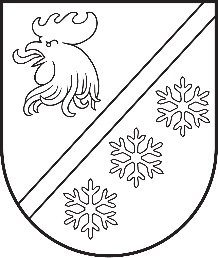 Reģ. Nr. 90000054572Saieta laukums 1, Madona, Madonas novads, LV-4801 t. 64860090, e-pasts: pasts@madona.lv ___________________________________________________________________________MADONAS NOVADA PAŠVALDĪBAS DOMESLĒMUMSMadonā2023. gada 29. jūnijā							          		Nr. 382									     (protokols Nr. 9, 24. p.)Par finansējuma piešķiršanu āra apgaismojuma remontam Dzelzavas muižas teritorijāDzelzavas centrā no Ozolu un Kļavu ielas krustojuma līdz ieejai Dzelzavas pamatskolā ir apmēram 30 gadus nokalpojis gājēju celiņs ar tik pat veciem 10 dekoratīvajiem apgaismes ķermeņiem, kas ir tehniski nolietojušies un fiziski bojāti. Ejot no kultūras nama parka virzienā uz estrādi ir parka apgaismes stabi ar esošiem gaismekļiem. Tie ir vietām bojāti, remontējami, kā arī, lai nodrošinātu minimālu apgaismojumu parka celiņam visā tā garumā, nepieciešams uzstādīt papildus gaismekļus.Lai nodrošinātu estētiski pievilcīgu vizuālo izskatu un nodrošinātu optimālu apgaismojumu Dzelzavas muižas apbūves teritorijā diennakts tumšajās stundās un publisku pasākumu laikā, ir nepieciešams pie Dzelzavas pamatskolas ieejas uzstādīt 10 jaunus dekoratīvos gaismekļus, kā arī veikt remontu esošajiem parka apgaismes stabiem un uzstādīt divus papildus parka gaismas stabus un gaismekļus.Pagasta pārvalde ir noskaidrojusi iepriekšminēto darbu tehniskos aspektus, apjomus un veikusi cenu aptauju. Darbu kopējās izmaksas, ieskaitot pievienotās vērtības nodokli, ir EUR 4524,51 par gājēju celiņa dekoratīvo apgaismojuma ķermeņu nomaiņu un EUR 3451,22 par parka esošo gaismekļu remontu un divu jaunu apgaismes ķermeņu uzstādīšanu.Noklausījusies sniegto informāciju, ņemot vērā 20.06.2023. Finanšu un attīstības komitejas atzinumu, atklāti balsojot: PAR – 16 (Agris Lungevičs, Aigars Šķēls, Aivis Masaļskis, Andris Dombrovskis, Andris Sakne, Artūrs Čačka, Artūrs Grandāns, Arvīds Greidiņš, Gunārs Ikaunieks, Guntis Klikučs, Iveta Peilāne, Kaspars Udrass, Māris Olte, Rūdolfs Preiss, Sandra Maksimova, Zigfrīds Gora), PRET – NAV, ATTURAS –  NAV, Madonas novada pašvaldības dome NOLEMJ:Piešķirt finansējumu EUR 7975,73 (septiņi tūkstoši deviņi simti septiņdesmit pieci eiro 73 centi) apmērā āra apgaismojuma remontam Dzelzavas muižas teritorijā no Madonas novada pašvaldības budžeta nesadalītajiem līdzekļiem, kas veidojušies no Dzelzavas pagasta pārvaldes 2022. gadā pārdotajiem īpašumiem.               Domes priekšsēdētājs				             A. Lungevičs	Kalniņš 28308227ŠIS DOKUMENTS IR ELEKTRONISKI PARAKSTĪTS AR DROŠU ELEKTRONISKO PARAKSTU UN SATUR LAIKA ZĪMOGU